Stundenplan ab 19.Sept. 2016                                                                                             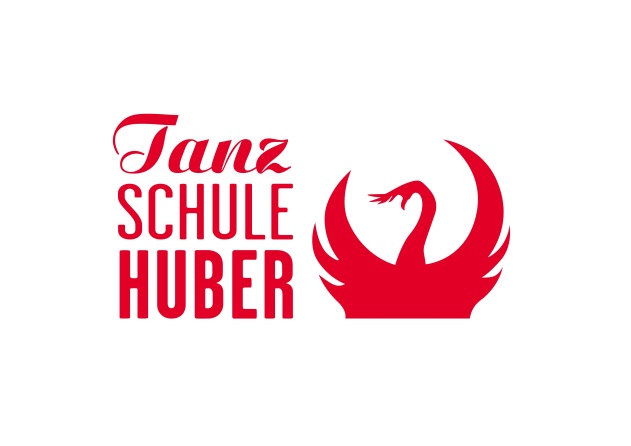 Tanzschuljahr 2016/ 2017 : Beginn am Montag, 19.09.2016 – Ende am Donnerstag, 29.06.2017 // Gala Abend 2017 wird noch rechtzeitig bekanntgegeben!Tanzschule Iris Huber, Waidmannsdorferstr. 84, 9020 Klagenfurtinfo@tanzschule-huber.at / Mobil: 0664/ 111 95 76  Weitere Infos findet Ihr auch unter www.tanzschule-huber.at MontagDienstagMittwochDonnerstag14.30 – 15.30 UhrKlassik – 1./2. Klasse(6/7 Jahre)15.00 – 15.45 UhrMini Kids(ab 6 - 8 Jahre)14.30 – 15.00 UhrKindertanz - Mäuse(ab 3 - 4 Jahre)                  15.30 – 16.15 Uhr          NEUMTV Jazz / Kids Move 1(8 – 11 Jahre)15.45 – 16.45 UhrKlassik – 3.Klasse(ab 8/ 9 Jahre)                 15.15 – 16.00 Uhr         NEUKlassik – Frösche /1.Klasse(ab 5 J.) Neubeginner              15.00 – 16.00 Uhr        NEUKids Hip Hop (ab 8 - 10 Jahre)16.15 – 17.30 UhrKlassik – 6. Klasse(ab 14 Jahre)16.45 – 17.45 UhrHip Hop  / MTV Move(ab 11 - 13 Jahre)16.00 – 17.00 UhrHip Hop  / Crazy Kids(ab 9 - 11 Jahre)16.00 – 17.00 UhrKlassik – 4. Klasse(ab 10/11 J.)17.30 – 18.30 UhrMTV Jazz / Musical – 2(ab 12 - 14 Jahre)17.45 – 19.00 UhrKlassik – 7. Klasse(ab 15 Jahre + )17.00 – 18.00 UhrHip Hop  / Teeny Dance(ab 13 Jahre)17.00 – 18.15 UhrKlassik – 5. Klasse(ab 11 / 12 J.)18.30 – 19.30 UhrMusical / Jazz 4(ab 16 Jahre +)19.00 – 20.00 UhrHip Hop II / Funky Steps(ab 16 Jahre + )18.00 – 19.00 UhrMusical/ Jazz 3(ab 15 Jahre + )Bitte vor Kursbeginn anmelden!19.30 – 21.00 UhrKlassik – 8. Klasse(ab 16+/ 19+ Jahre)20.00 – 21.30 UhrFunky Jazz/ Musical/ Hip Hop Level III(ab 17 Jahre + )19.00 – 20.30 UhrKlassik –  8. Klasse(ab 16+/ 19+ Jahre)Anmeldung:Freitag, 09.09.2016                von 15.00 – 17.00 UhrMittwoch, 14.09.2016                 von 15.00 – 19.00 Uhr